Уважаемая Елена Викторовна!	Направляю в Ваш адрес проект решения Думы городского округа ЗАТО Свободный «О внесении изменений и дополнений в Положение «О представлении гражданами, претендующими на замещение должностей муниципальной службы в органах местного самоуправления городского округа ЗАТО Свободный, сведений о своих доходах, об имуществе и обязательствах имущественного характера, а также о доходах, об имуществе и обязательствах имущественного характера своих супруги (супруга) и несовершеннолетних детей и лицами, замещающими должности муниципальной службы в органах местного самоуправления городского округа ЗАТО Свободный, сведений о своих доходах, расходах, об имуществе и обязательствах имущественного характера, а также о доходах, расходах, об имуществе и обязательствах имущественного характера своих супруги (супруга) и несовершеннолетних детей», утвержденное решением Думы городского округа ЗАТО Свободный от 28.12.2015 № 57/7 для рассмотрения и принятия на очередном заседании Думы городского округа ЗАТО Свободный. Приложение:Проект решения на 2 л.;Пояснительная записка на 1 л.;Антикоррупционная экспертиза на 1 л.;Лист согласования на 1 л.Глава городского округа ЗАТО Свободный				А.В. ИвановМисько Е.А.5-84-55 проектРОССИЙСКАЯ ФЕДЕРАЦИЯСВЕРДЛОВСКАЯ ОБЛАСТЬгородской округ ЗАТО Свободный____ очередное заседание Думы городского округаРЕШЕНИЕ № _____от _____ января 2021 года«О внесении изменений и дополнений в Положение «О представлении гражданами, претендующими на замещение должностей муниципальной службы в органах местного самоуправления городского округа ЗАТО Свободный, сведений о своих доходах, об имуществе и обязательствах имущественного характера, а также о доходах, об имуществе и обязательствах имущественного характера своих супруги (супруга) и несовершеннолетних детей и лицами, замещающими должности муниципальной службы в органах местного самоуправления городского округа ЗАТО Свободный, сведений о своих доходах, расходах, об имуществе и обязательствах имущественного характера, а также о доходах, расходах, об имуществе и обязательствах имущественного характера своих супруги (супруга) и несовершеннолетних детей»Рассмотрев предложение главы городского округа ЗАТО Свободный 
А.В. Иванова, на основании Областного закона от 10.03.1999 
№ 4-ОЗ «О правовых актах в Свердловской области», руководствуясь Уставом городского округа, Дума городского округаРЕШИЛА:Внести в Положение «О представлении гражданами, претендующими на замещение должностей муниципальной службы в органах местного самоуправления городского округа ЗАТО Свободный, сведений о своих доходах, об имуществе и обязательствах имущественного характера, а также о доходах, об имуществе и обязательствах имущественного характера своих супруги (супруга) и несовершеннолетних детей и лицами, замещающими должности муниципальной службы в органах местного самоуправления городского округа ЗАТО Свободный, сведений о своих доходах, расходах, об имуществе и обязательствах имущественного характера, а также о доходах, расходах, об имуществе и обязательствах имущественного характера своих супруги (супруга) и несовершеннолетних детей», утвержденное решением Думы городского округа ЗАТО Свободный от 28.12.2015 № 57/7, следующие изменения и дополнения:1.1. Пункт 5.1. признать утратившим силу.1.2. В пункте 5.2. слова «главе городского округа ЗАТО Свободный» заменить словами «председателю Думы городского округа ЗАТО Свободный». 1.3. Пункт 6 дополнить подпунктом 5 следующего содержания:«5) о наличии цифровых финансовых активов, цифровых прав, включающих одновременно финансовые активы и иные цифровые права, утилитарных цифровых прав, цифровой валюты». 1.4. Пункт 7 изложить в следующей редакции:«7. В сведениях о своих расходах, а также о расходах своих супруги (супруга) и несовершеннолетних детей представленных в соответствии с пунктом 5 настоящего Положения указываются сведения об источниках получения средств, за счет которых совершены сделки (совершена сделка) по приобретению земельного участка, другого объекта недвижимости, транспортного средства, ценных бумаг, акций (долей участия, паев в уставных (складочных) капиталах организаций), цифровых финансовых активов, цифровых прав, включающих одновременно финансовые активы и иные цифровые права, утилитарных цифровых прав, цифровой валюты, если общая сумма таких сделок превышает общий доход указанного лица и его супруги (супруга) за три последних года, предшествующих отчетному периоду.»1.5. Абзац 3 пункта 10 изложить в следующей редакции:«Непредставление муниципальным служащим сведений о своих доходах, расходах, об имуществе и обязательствах имущественного характера, а также о доходах, расходах, об имуществе и обязательствах имущественного характера своих супруги (супруга) и несовершеннолетних детей в случае, если представление таких сведений обязательно, либо представление заведомо недостоверных или неполных сведений является правонарушением, влекущим увольнение муниципального служащего с муниципальной службы».Решение опубликовать в газете «Свободные вести» и на официальном сайте Думы городского округа ЗАТО Свободный.Решение вступает в силу со дня опубликования.4. Контроль за исполнением решения возложить на председателя депутатской комиссии по законодательству Викторова Е.А.Глава 
городского округа ЗАТО Свободный 					А.В. ИвановПредседатель Думыгородского округа ЗАТО Свободный					Е.В. СаломатинаПояснительная запискаВ соответствии с пунктом 5 Указа Президента Российской Федерации от 10.12.2020 № 778 «О мерах по реализации отдельных положений федерального закона «О цифровых финансовых активах, цифровой валюте и о внесении изменений в отдельные законодательные акты Российской Федерации», на основании информационного письма Минтруда России от 16.12.2020 № 18-2/10/В-2085 о возможности приобретения цифровых финансовых активов и цифровой валюты необходимо внести изменения в Положение «О представлении гражданами, претендующими на замещение должностей муниципальной службы в органах местного самоуправления городского округа ЗАТО Свободный, сведений о своих доходах, об имуществе и обязательствах имущественного характера, а также о доходах, об имуществе и обязательствах имущественного характера своих супруги (супруга) и несовершеннолетних детей и лицами, замещающими должности муниципальной службы в органах местного самоуправления городского округа ЗАТО Свободный, сведений о своих доходах, расходах, об имуществе и обязательствах имущественного характера, а также о доходах, расходах, об имуществе и обязательствах имущественного характера своих супруги (супруга) и несовершеннолетних детей».Главный специалист подразделения правового обеспечения					Е.А. МиськоЛИСТ СОГЛАСОВАНИЯ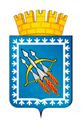 Городской округЗАТО СвободныйАДМИНИСТРАЦИЯ ул. Майского, 67,ЗАТО СвободныйСвердловской области, 624790тел./факс: (34345) 5-84-80, 5-84-85,e-mail:adm_zato_svobod@mail.ru, 
http://aдм-ЗАТОСвободный.РФОКПО 41735624, ОГРН 1026600787267,ИНН/КПП 6607005963/662301001__________________№ __________Председателю Думы городского округа ЗАТО СвободныйЕ.В. Саломатиной«О внесении изменений в Положение «О представлении гражданами, претендующими на замещение должностей муниципальной службы в органах местного самоуправления городского округа ЗАТО Свободный, сведений о своих доходах, об имуществе и обязательствах имущественного характера, а также о доходах, об имуществе и обязательствах имущественного характера своих супруги (супруга) и несовершеннолетних детей и лицами, замещающими должности муниципальной службы в органах местного самоуправления городского округа ЗАТО Свободный, сведений о своих доходах, расходах, об имуществе и обязательствах имущественного характера, а также о доходах, расходах, об имуществе и обязательствах имущественного характера своих супруги (супруга) и несовершеннолетних детей»«О внесении изменений в Положение «О представлении гражданами, претендующими на замещение должностей муниципальной службы в органах местного самоуправления городского округа ЗАТО Свободный, сведений о своих доходах, об имуществе и обязательствах имущественного характера, а также о доходах, об имуществе и обязательствах имущественного характера своих супруги (супруга) и несовершеннолетних детей и лицами, замещающими должности муниципальной службы в органах местного самоуправления городского округа ЗАТО Свободный, сведений о своих доходах, расходах, об имуществе и обязательствах имущественного характера, а также о доходах, расходах, об имуществе и обязательствах имущественного характера своих супруги (супруга) и несовершеннолетних детей»«О внесении изменений в Положение «О представлении гражданами, претендующими на замещение должностей муниципальной службы в органах местного самоуправления городского округа ЗАТО Свободный, сведений о своих доходах, об имуществе и обязательствах имущественного характера, а также о доходах, об имуществе и обязательствах имущественного характера своих супруги (супруга) и несовершеннолетних детей и лицами, замещающими должности муниципальной службы в органах местного самоуправления городского округа ЗАТО Свободный, сведений о своих доходах, расходах, об имуществе и обязательствах имущественного характера, а также о доходах, расходах, об имуществе и обязательствах имущественного характера своих супруги (супруга) и несовершеннолетних детей»«О внесении изменений в Положение «О представлении гражданами, претендующими на замещение должностей муниципальной службы в органах местного самоуправления городского округа ЗАТО Свободный, сведений о своих доходах, об имуществе и обязательствах имущественного характера, а также о доходах, об имуществе и обязательствах имущественного характера своих супруги (супруга) и несовершеннолетних детей и лицами, замещающими должности муниципальной службы в органах местного самоуправления городского округа ЗАТО Свободный, сведений о своих доходах, расходах, об имуществе и обязательствах имущественного характера, а также о доходах, расходах, об имуществе и обязательствах имущественного характера своих супруги (супруга) и несовершеннолетних детей»«О внесении изменений в Положение «О представлении гражданами, претендующими на замещение должностей муниципальной службы в органах местного самоуправления городского округа ЗАТО Свободный, сведений о своих доходах, об имуществе и обязательствах имущественного характера, а также о доходах, об имуществе и обязательствах имущественного характера своих супруги (супруга) и несовершеннолетних детей и лицами, замещающими должности муниципальной службы в органах местного самоуправления городского округа ЗАТО Свободный, сведений о своих доходах, расходах, об имуществе и обязательствах имущественного характера, а также о доходах, расходах, об имуществе и обязательствах имущественного характера своих супруги (супруга) и несовершеннолетних детей»ДолжностьФамилия и инициалыСроки и результаты согласованияСроки и результаты согласованияСроки и результаты согласованияДолжностьФамилия и инициалыДата поступления на согласованиеДата согласованияЗамечания и подписьНачальник организационно-кадрового отделаЛ.В.Ткаченко